به نام ایزد دانا          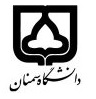 (کاربرگ طرح درس)                                                             	                                        دانشکده منابع طبیعیبودجهبندی درسمقطع: کارشناسی□  کارشناسی ارشد□  دکتری□مقطع: کارشناسی□  کارشناسی ارشد□  دکتری□مقطع: کارشناسی□  کارشناسی ارشد□  دکتری□تعداد واحد: نظری2 عملی1 تعداد واحد: نظری2 عملی1 فارسی: گیاه شناسی 2فارسی: گیاه شناسی 2نام درسپیشنیازها و همنیازها: گیاه شناسی 1پیشنیازها و همنیازها: گیاه شناسی 1پیشنیازها و همنیازها: گیاه شناسی 1پیشنیازها و همنیازها: گیاه شناسی 1پیشنیازها و همنیازها: گیاه شناسی 1Botany 2Botany 2نام درسشماره تلفن اتاق:02333623300          شماره تلفن اتاق:02333623300          شماره تلفن اتاق:02333623300          شماره تلفن اتاق:02333623300          مدرس: رضا نقدیمدرس: رضا نقدیمدرس: رضا نقدیمدرس: رضا نقدیمنزلگاه اینترنتی:منزلگاه اینترنتی:منزلگاه اینترنتی:منزلگاه اینترنتی:Reza_naghdi@semnan.ac.irReza_naghdi@semnan.ac.irReza_naghdi@semnan.ac.irReza_naghdi@semnan.ac.irبرنامه تدریس در هفته و شماره کلاس:برنامه تدریس در هفته و شماره کلاس:برنامه تدریس در هفته و شماره کلاس:برنامه تدریس در هفته و شماره کلاس:برنامه تدریس در هفته و شماره کلاس:برنامه تدریس در هفته و شماره کلاس:برنامه تدریس در هفته و شماره کلاس:برنامه تدریس در هفته و شماره کلاس:اهداف درس: آشنايي با اصول کلی و تخصصی گیاه شناسی اهداف درس: آشنايي با اصول کلی و تخصصی گیاه شناسی اهداف درس: آشنايي با اصول کلی و تخصصی گیاه شناسی اهداف درس: آشنايي با اصول کلی و تخصصی گیاه شناسی اهداف درس: آشنايي با اصول کلی و تخصصی گیاه شناسی اهداف درس: آشنايي با اصول کلی و تخصصی گیاه شناسی اهداف درس: آشنايي با اصول کلی و تخصصی گیاه شناسی اهداف درس: آشنايي با اصول کلی و تخصصی گیاه شناسی امکانات آموزشی مورد نیاز:-امکانات آموزشی مورد نیاز:-امکانات آموزشی مورد نیاز:-امکانات آموزشی مورد نیاز:-امکانات آموزشی مورد نیاز:-امکانات آموزشی مورد نیاز:-امکانات آموزشی مورد نیاز:-امکانات آموزشی مورد نیاز:-امتحان پایانترمامتحان میانترمارزشیابی مستمر(کوئیز)ارزشیابی مستمر(کوئیز)فعالیتهای کلاسی و آموزشیفعالیتهای کلاسی و آموزشینحوه ارزشیابینحوه ارزشیابی501020202020درصد نمرهدرصد نمرهکتاب گیاه شناسی دکتر قهرمانکتاب گیاه شناسی دکتر قهرمانکتاب گیاه شناسی دکتر قهرمانکتاب گیاه شناسی دکتر قهرمانکتاب گیاه شناسی دکتر قهرمانکتاب گیاه شناسی دکتر قهرمانمنابع و مآخذ درسمنابع و مآخذ درستوضیحاتمبحثشماره هفته آموزشیمرفولوژی ریشه1مرفولوژی ساقه2مرفولوژی برگ3انواع برگ4مورفولوژی قسمتهای مختلف گل5انواع گل+امتحان مستمر6گل آذین و انواع  آن7مورفولوژی میوه8انواع میوه9اصول رده بندی گیاهی+ امتحان میان ترم10تعریف واحدهای رده بندی گیاهی11تیره های مختلف گیاهی12گونه های مرتعی13گونه های چنگلی و دارویی14پرسش و رفع اشکال15پرسش و رفع اشکال16